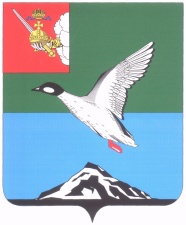 АДМИНИСТРАЦИЯ ЧЕРЕПОВЕЦКОГО МУНИЦИПАЛЬНОГО РАЙОНА П О С Т А Н О В Л Е Н И Еот 18.07.2017 									         № 2207г. ЧереповецО внесении изменения в постановление администрации района от 27.06.2017 № 1971 «О награждении»В связи с допущенной технической ошибкойПОСТАНОВЛЯЮ:Внести в постановление администрации Череповецкого муниципального района от 27.06.2017 № 1971 «О награждении» следующее изменение:слова «- Варфоломееву Татьяну Николаевну» заменить словами                       «- Варфоломееву Тамару Николаевну;».Глава района                                                                                   Н.В.Виноградов 